3 ways to support PLAY IT FOREWARD: Join a team for $200/playerOr sponsor a Special Olympics player for $200Or just make a donation of any amount	CONTACT BONNIE RUTH: 727-686-3806 or Bonnieruth09@gmail.com3 ways to support PLAY IT FOREWARD: Join a team for $200/playerOr sponsor a Special Olympics player for $200Or just make a donation of any amountCONTACT BONNIE RUTH: 727-686-3806 or Bonnieruth09@gmail.com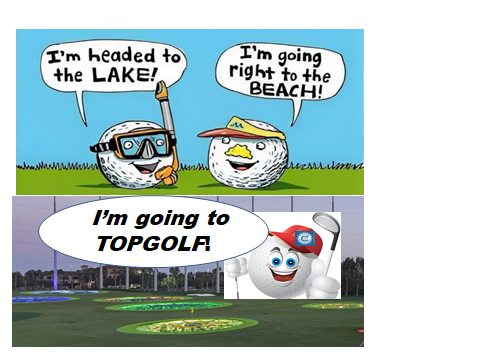 ST PETERSBURG CIVITAN CLUB PRESENTSPLAY IT FOREWARDSUNDAY, MAY 19th 2:00 – 5:00 PMTopGolf St Pete, 220 Carillon Pkwy NProceeds go to benefitCivitan International CharitiesST PETERSBURG CIVITAN CLUB PRESENTSPLAY IT FOREWARDSUNDAY, MAY 19th 2:00 – 5:00 PMTopGolf St Pete, 220 Carillon Pkwy NProceeds go to benefitCivitan International Charities